Name:	 _________________________________		       Math 165 Unit 1 ExamDirections:Solve each equation for “x” show all work with the exact answers and the decimal answer rounded to the nearest tenth if needed.6 log2 x + 3 = 195ln(2x + 1) – ln(x – 1) =  2log4 (x) + log4 (x + 8) = log4 (2x + 16)2log (x + 1) + log (2x) = log (2x3 – 4x + 4)Evaluate the expression : log¼ 16 + log2 (1/32)	 – log6 216 =Rewrite each expression as a single logarithm: (Simplify if needed)  4 log (x) – 3 log (y) + 5 log (z) =log x + log (x2 – 16) – log 20 – log (x – 4) =Expand the expression using properties of logarithms: (Simplify if needed) log  = 10)  If you invest $500 in an account that pays 5% annual interest and it is compounded monthly.  Then how long would it take before you had $850 in the account?11)   The Richter scale is used for measuring the magnitude of an earthquake. The Richter magnitude is given by the equation:                                    R = 0.67 log(0.37E) + 1.46  			               …where E is the energy (in kilowatt-hours) released by the earthquake.An earthquake releases 15,500,000,000 kilowatt-hours of energy. What is the earthquake’s magnitude?How many kilowatt-hours of energy would an earthquake have to release in order to be an 8.5 on the Richter scale?12)  What is the domain of the logarithmic function below:        f(x) = log6 (2x – 9)13) Sketch a graph of the function f(x) = log2 (x + 3) – 1                                              (Make sure to label all important aspects of the graph)14)  What is the equation of a circle given the center of the circle is the point         (-3, 5) and the radius is 8?15)  What is the equation of a parabolic function with a vertex at the point (7, -3) and also passing through the point (2, 4)?16)  What is the center and radius of a circle with the given equation?  (x – 4)2 + (y – 3)2 + 4 = 29Find the partial fraction decomposition for each expression below:17)  =18)    =      19)    = Extra Credit Use the number 4, exactly four times in each equation in order to try and get a total of each integer from 1 – 20 using any math operations or symbols as long as you only write the number 4 exactly four times in each problem without writing any other numbers.Example: If you had to get the number 0 you could use the equation:                44 – 44 = 0  (Four 4’s)…or if you had to get the number 43, then you could use the equation:                44 – (4/4) = 43  (Four 4’s)You have to try to get as many Integers from 1 – 20 using the same method.                                                         FORMULAS: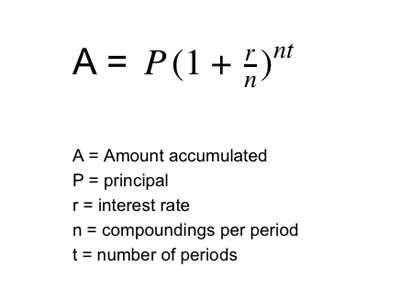 